Term 4  for Year 2Continue to count forwards and backwards in 10s from any number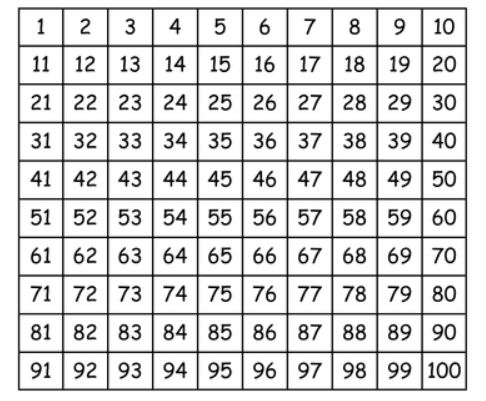 Recognise odd and even numbers to 100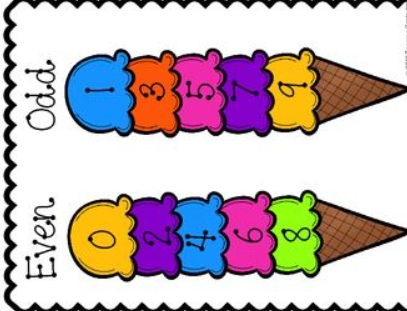 Know multiplication and division facts for the 2, 5 and 10 times tables.Remember that the division facts have been learnt tooSo If you know 2 x 6 = 12  you also know that 12  2 = 6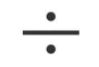 Know doubles and halves to 20.It is important that children are familiar with the terms double and half and that they can link this to their 2 times tables 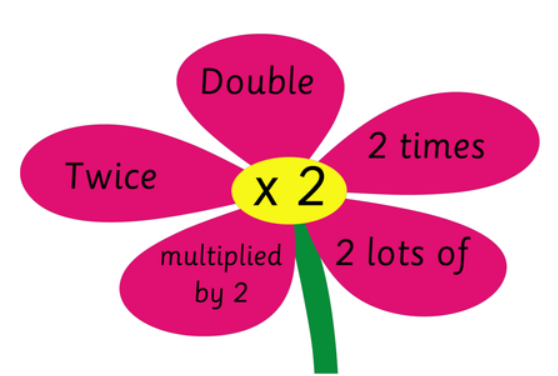 